	Предоставляется в 2-х экземплярах, заполняется разборчивым почерком или на ПК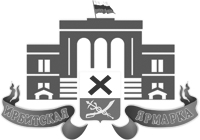 XV межрегиональная выставка-ярмарка «Ирбитская ярмарка 2017»11-13 августа 2017 г., Свердловская область, город Ирбит.Заявка № _____от «____» ______________2017 годаНастоящей заявкой  подтверждается участие в ярмарке «Ирбитская выставка-ярмарка-2017» и согласие с условиями оператора  фестиваля «Город мастеров»Организация – участник Фактический адрес проживания: _____________________________________________________________________________________________________________________№ телефона (код города)/моб. телефон: _________________________________ факс _________________________________________E-mail: ________________________________________ сайт: ________________________________________________ФИО руководителя организации и ответственного за экспозицию _______________________________________ кон.№ телефона ____________________________(Для физических лиц). Паспорт, номер и когда выдан________________________________________________________________Товары собственного производства, в том числе на участие в конкурсе мастеров:Необходимое оборудование(обязательно к заполнению, прописать):например: палатка (указывать размеры палаток, количество штук), 2 стола, 2 стула. Если свое – указать размеры.  Либо:не требуется.Необходима ли стоянка для транспорта (вид, количество, габариты)Участие в конкурсе мастеров (поставить галочку, либо ненужное убрать; отдельная форма заявки прилагается)«да» ____ «нет» ____Представление фото/видеоматериалов обязательно:«да» ___ «нет» ___Наличие национальных костюмов обязательно. Участие в конкурсенациональных костюмов: 	«да» ___ «нет» ___Участие в проведении мастер-классов желательно, участие в конкурсе мастер-класс по заявкам:«да» ___ «нет» ___Участие в общем выходе мастеров(дефиле) на Главной сцене ярмарки при торжественном открытии фестиваля «Город мастеров» -обязательно«да» ____ «нет» ____Бронирование жилья по желанию участников фестиваля «Город мастеров» (осуществляется по телефону организатора или электронной почте), с указанием дней проживания и количества мест.Предварительная стоимость на одну ночь – 350-400 рублей.Если нужна гостиница, то заявку отправлять сразу по получению формы заявки. Если бронируете сами или места для проживания не нужны, указать: не требуется.________________________________________________Питание (если требуется): указать кол-во человек и необходимые комплексы(предлагаются1й день: завтрак, обед, ужин; 2й день: завтрак, обед, ужин; 3йдень: завтрак, обед, ужин).При заказе прописать конкретно.либо:не требуется__________________________________________________________(Дополнительная информация по телефону организатора или электронной почте)Время заезда участников ярмарки с07:00до14:00 часов 11 августа 2017г. Регистрация в день открытияярмарки по адресу: ул. Орджоникидзе, 51(Ирбитский драмтеатр, по ходу въезда в город со стороны п.Зайково – г.Реж – г.Артёмовский –г.Екатеринбург); Регистрация может проходить и накануне начала работы ярмарки, в Ирбитском музее народного быта, по адресу: ул.Революции, 25(рядом с Гостиным двором, ориентир: полуразрушенный храм, высокая заводская труба).Всем участникам фестиваля «Город мастеров» на Ирбитской ярмарке предлагается празднично оформить своё рабочее место, подготовиться к фестивалю и конкурсам по итогам, которых будут проведены награждения,обеспечить сотрудниковнациональными костюмами.По истечении указанного времени оператор фестиваля «Город мастеров размещает участников фестиваля «Город мастеров» на свободных торговых площадях. Возможна предварительная запись на организацию и проведение питания, экскурсий, участия в заседании информационных конференций по тел.:8-953-0000-664.Завтрак, обед и ужин в ИМНБ, зал «Русская кухня». Завтрак, ужин – 120 рублей, обед – 180 рублей;Заявку на участие в «Ирбитской ярмарке 2017» на фестиваль «Город мастеров» необходимо отправить до 1августа 2017 года включительно, на электронную почту orbitasm@mail.ru, или по адресу: 623851, Свердловская область, г. Ирбит, ул. Революции, 25. Ирбитский музей народного быта, к.т: 8-343(55)-6-20-20.Контакты организаторов фестиваля «Город мастеров»:Смердов Михаил Иванович, тел. 8-904-161-111-4, 8-343-55-6-20-20Коновалова Татьяна Александровна 8-902-27-84-978, Хрушкова Елена Сергеевна 8-950-550-70-10